    CUADRICULA DE RIESGO(1)  Riesgo anual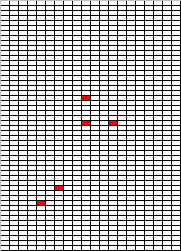       (2) Riesgo en diez años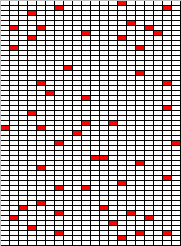 